Resultado da Tomada de PreçosNº20221406E166HEMUO Insttuto de Gestão e Humanização – IGH, entdade de direito privado e sem ﬁns lucratvos, classiﬁcado comoOrganização Social, vem tornar público o Resultado da Tomada de Preço, com a ﬁnalidade de adquirir bens,insumos ou serviços para o HEMU - Hospital Estadual da Mulher, com endereço à Av. Perimetral, s/n, Qd. 37, Lt.14, sala 01, Setor Coimbra, Goiânia/GO, CEP: 74.530-020.Objeto: SERVIÇO: RESSONÂNCIA NUCLEAR DE CRÂNIOTipo de Compra: Pedido Emergencial com Cotação via e-mailGoiânia 14 de Junho de 2022FORNECEDORPRODUTOQTDER$ UNITR$ SUB TOTALCENTRO DE ESTUDO DEANESTESIA LTDASERVIÇO DE ANESTESIA PARA EXAME DERESSONÂNCIA1R$ 350,00 R$350,0002.344.756/0001-83TOTAL: R$350,00PEDIDO: 15663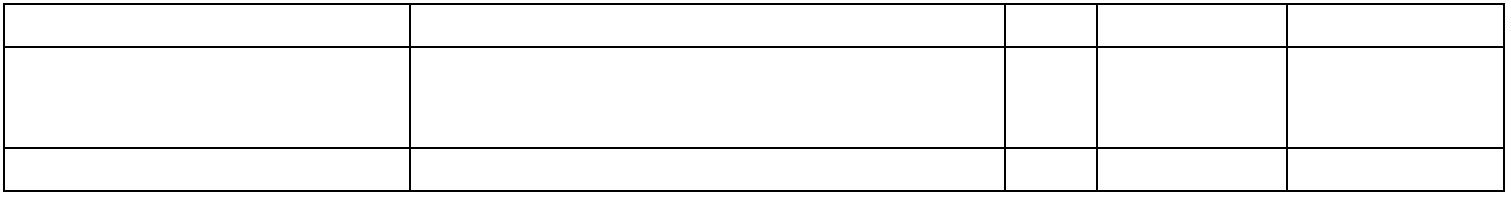 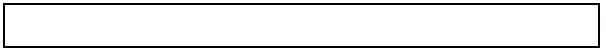 